Сегодня в университете непрерывного образования и инноваций прошло первое конкурсное испытание очного этапа областного конкурса "Педагог года 2023", в ходе которого конкурсанты презентовали свой педагогический опыт. Учитель математики нашей школы Михайлова У. А. С достоинством провела мастер класс и задействовала всех: и членов жюри, и своих соперников. Теперь Ульяне Александровне предстоит дать открытый урок.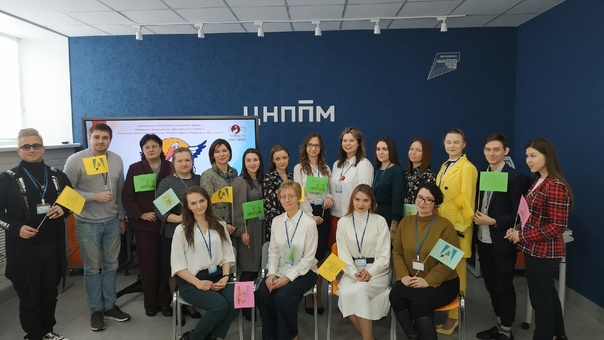 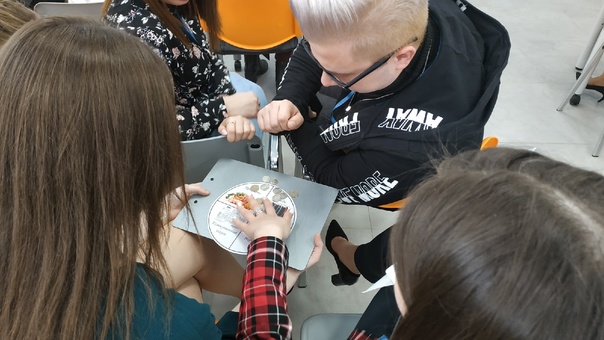 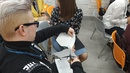 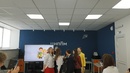 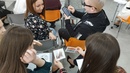 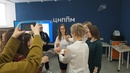 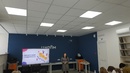 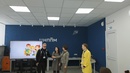 